Redland City CouncilHighest level of schoolingRedland Bay's school completion data is a useful indicator of socio-economic status. With other indicators, such as Proficiency in English, the data informs planners and decision-makers about people's ability to access services. Combined with Educational Qualifications it also allows assessment of the skill base of the population.Learn more about planning education provision here.Persons aged 15 years and over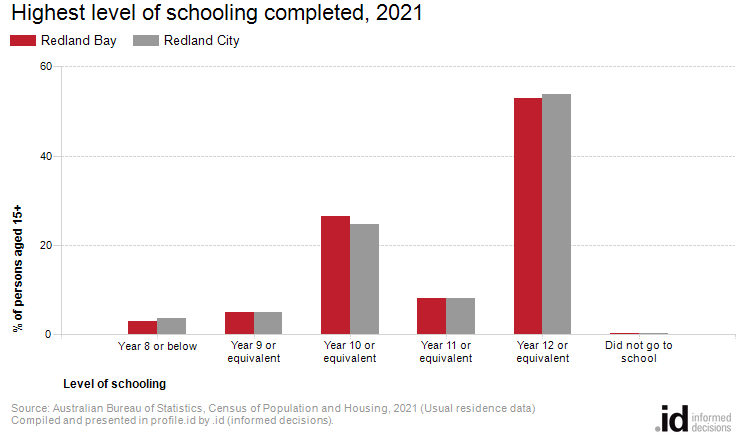 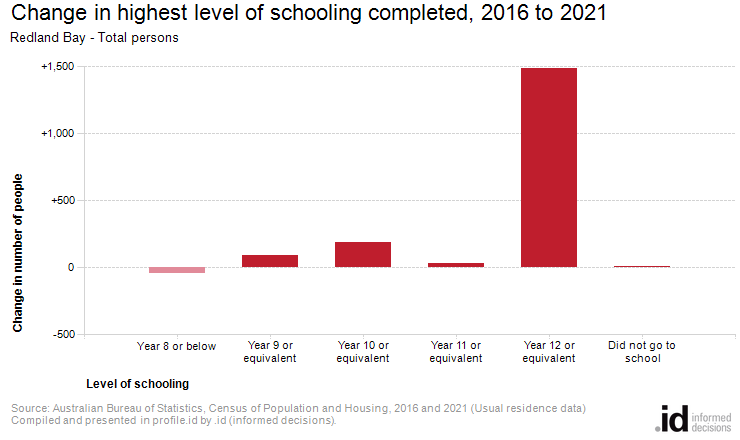 Analysis of the highest level of schooling attained by the population in Redland Bay in 2021 compared to Redland City shows that there was a higher proportion of people who had left school at an early level (Year 10 or less) and a lower proportion of people who completed Year 12 or equivalent.Overall, 34.9% of the population left school at Year 10 or below, and 52.8% went on to complete Year 12 or equivalent, compared with 33.5% and 53.8% respectively for Redland City.The major difference between the level of schooling attained by the population in Redland Bay and Redland City was:A larger percentage of persons who completed year 10 or equivalent (26.6% compared to 24.7%)The largest changes in the level of schooling attained by the population in Redland Bay, between 2016 and 2021 were: Year 12 or equivalent (+1,486 persons)Year 10 or equivalent (+189 persons)Year 9 or equivalent (+95 persons)Highest level of secondary schooling completedRedland Bay - Total persons (Usual residence)20212016ChangeLevel of schoolingNumber%Redland City %Number%Redland City %2016 to 2021Year 8 or below4173.13.64583.84.3-41Year 9 or equivalent6945.15.05994.94.9+95Year 10 or equivalent3,63126.624.73,44228.326.5+189Year 11 or equivalent1,1228.28.01,0899.08.3+33Year 12 or equivalent7,22052.853.85,73447.249.7+1,486Did not go to school310.20.3240.20.2+7Not stated5494.04.77986.66.0-249Total persons aged 15+13,664100.0100.012,144100.0100.0+1,520